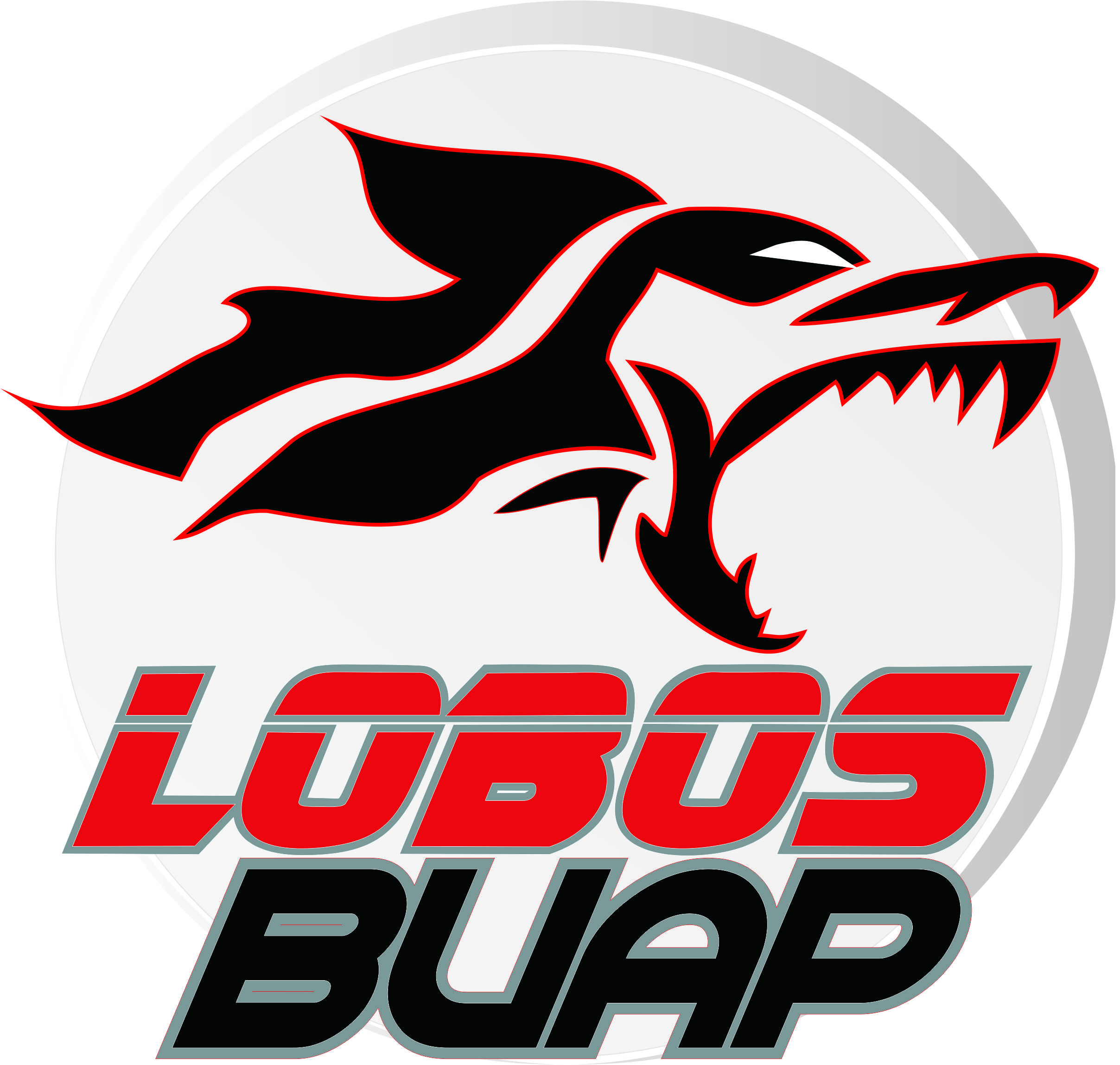 Puebla, Puebla a ______ de _______________________ de 2017.CARTA RESPONSIVAYo,________________________________________________, identificado(a) con IFE/INE/Pasaporte/Cartilla Militar con folio: ________________, (documento del que adjunto copia) en mi condición de Jugador de Futbol a Prueba, manifiesto bajo protesta de decir verdad, que deslindo de cualquier responsabilidad derivada de: enfermedad, lesión física o padecimiento congénito al Club Lobos BUAP y/o a la Benemérita Universidad Autónoma de Puebla, que pudieran surgir a partir de las actividades propias de las visorias que realizará el Club Lobos BUAP en las fechas establecidas, así mismo declaro que los gastos  que eventualmente se generen serán cubiertos por mi parte (íntegramente), deslindando al Club Lobos BUAP y/o a la Benemérita Universidad Autónoma de Puebla de cualquier reclamación que llegase a surgir, comprometiéndome a no ejercer acción legal alguna en contra de las instituciones antes mencionadas. Por otro lado, autorizo el uso, reproducción y difusión de imágenes en las que eventualmente aparezca participando en las actividades propias del evento.Firma y Nombre completo del Jugador de Futbol a Prueba.________________________________________________________Fecha de nacimiento del Jugador de Futbol a Prueba_______/ _______/ ________Dirección completa del Jugador de Futbol a Prueba:__________________________________________________________Teléfonos de emergencia:_________________________________________________________